目  录1.	软硬件版本	31.1.	倍福Beckhoff	31.1.1.	控制器硬件	31.2.	西门子Siemens	31.2.1.	控制器硬件	31.2.2.	组态软件	32.	准备工作	32.1.	网络接线	32.2.	编程电脑IP地址设置	42.3.	测试通道接线	43.	EK9300设置	43.1.	硬件连接	43.2.	拨码及IP地址配置	44.	连接步骤	54.1.	导入GSD文件	54.2.	新建PLC工程	64.3.	添加EK9300子站	74.4.	下载测试	85.	总结	12软硬件版本倍福Beckhoff控制器硬件EK9300耦合器模块1个;	EL1809 16点数字量输入模块1块;	EL2809 16点数字量输出模块1块;	EL3004 4通道正负10V模拟量输入模块1块;	EL4004 4通道0-10V模拟量输出模块1块;	EL9011 终端盖片1块；编程电脑：32位Win7专业版。西门子Siemens控制器硬件CPU315-2PN/DP 西门子S7-300PLC CPU模块1个。组态软件西门子Step7 V5.5 SP2软件。准备工作网络接线连接西门子PLC、EK9300子站和编程电脑，网线连接如下：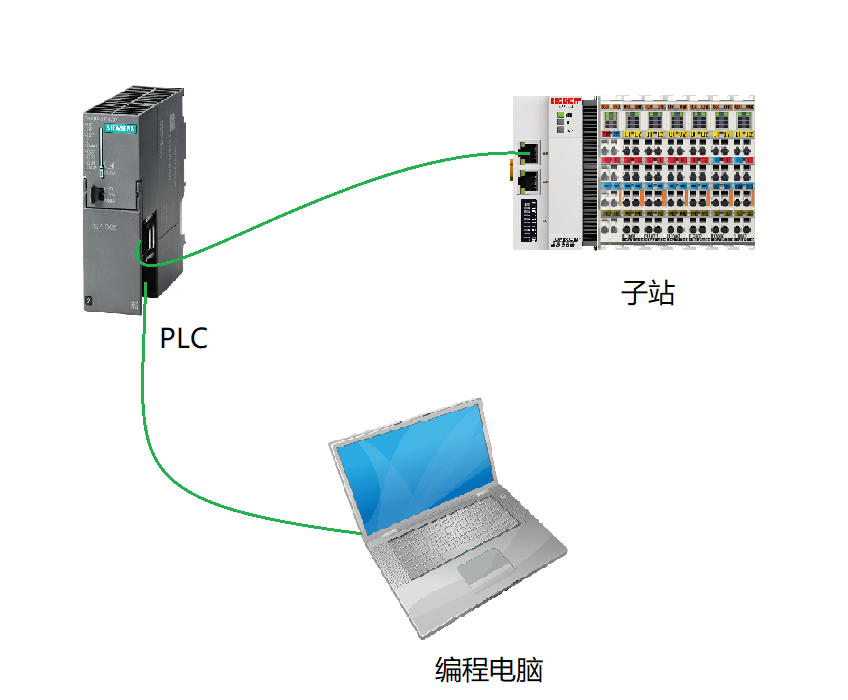 EK9300 X001网口的网线插入PLC的P2网口；PLC的P1网口的网线接入编程电脑。编程电脑IP地址设置编程电脑IP设置成192.168.0.x，子网掩码255.255.255.0，PLC及EK9300子站的IP后面通过Step7软件配置。测试通道接线EL2809数字量输出模块的第16通道接到EL1809数字量输入模块的第1通道，这样当EL2809的16通道有输出时EL1809的第1通道就有输入信号。EL4004的1脚和EL3004的1脚连接、2脚和2脚连接，这样EL4004的第一个通道有输出时EL3004的第一个通道能得到输入值。EK9300设置硬件连接EK9300前面有2个100Mbit/s的RJ45以太网口，分别为X001和X002，网线插入任何一个口都可以连接，网线支持直连及交叉线连接。在实际的项目应用中需要采用工业以太网线进行连接。网口绿灯亮代表连接上网络，绿灯闪烁代表有数据交换。网线只要4芯网线即可（4芯能到100Mbit/s，8芯1000Mbit/s），站与站之间的距离不要超过100米，最好80米以内，站与站之间可通过交换机进行级联。拨码及IP地址配置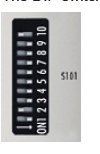 模块左侧有10个拨码，如上图所示，从下到上分别是1-10，拨码用S001标识，拨码拨到左边是OFF，拨到右边是ON。当9、10拨码都是OFF时，IP地址的网段是172.16.17.xxx，子网掩码255.255.0.0，xxx由拨码的1-8位配置（2的n次方相加方式），站名由PN网络配置，比如1，2拨到ON上，数值为2^0+2^1=3，则IP地址为172.16.17.3。当9、10拨码都是ON时，IP地址由PN网络配置。此时如果1-8位拨码都是OFF则站点名称也是由PN网络进行配置，否则站点名字由1-8位的拨码分配，比如1、2两位拨码都是ON，其他3-8是OFF，则站点名称是EK9300-3。其它拨码方式说明见下图所示：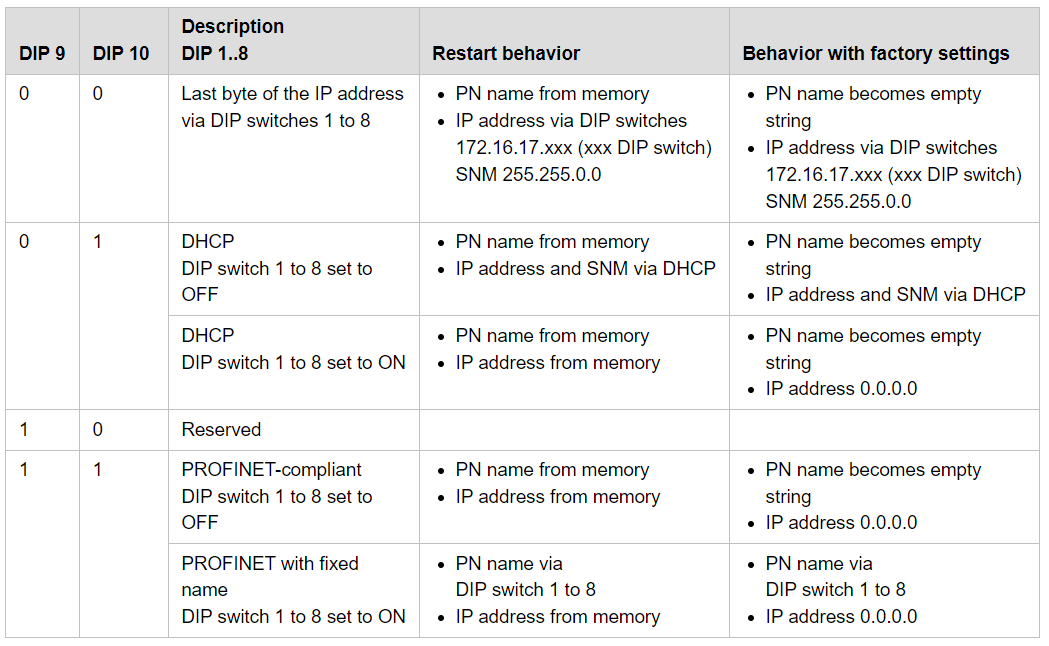 在本次测试中，1-3，5-8拨码在左侧OFF位置，4在右侧ON位置，9-10在右侧ON位置。也就是说设备名称由拨码设定，名称为EK9300-8，IP地址由PN网络设定。连接步骤导入GSD文件打开Step7软件的HW Config，找到Options—>Install GSD File…,打开，如下图所示：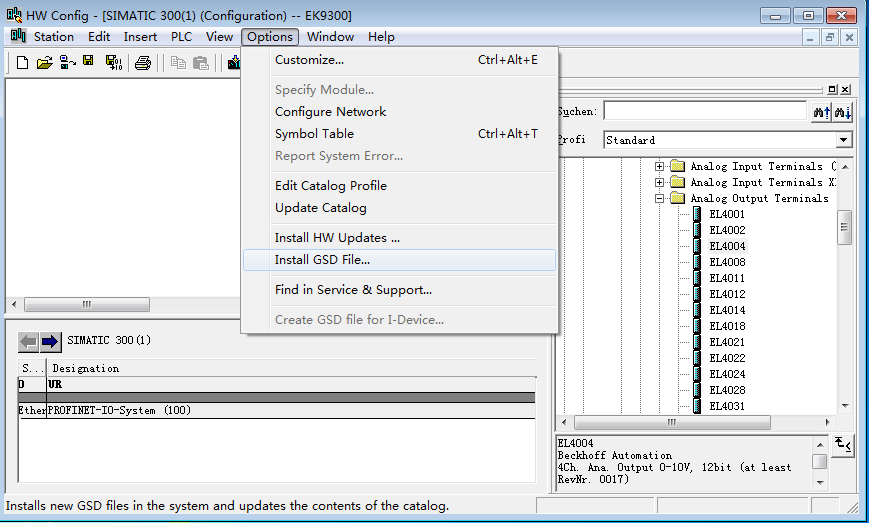 如下图所示，点击“Browse…”按钮,找到提前下好的EK9300的GSD文件(GSD下载路径：https://www.beckhoff.com/en-en/download/440898841)，点击“Install”按钮安装GSD文件。新建PLC工程新建PLC项目。双击Hardware打开HW-Config硬件配置界面，在窗口空白处点击鼠标右键，弹出右键菜单选择SIMATIC 300RACK-300Rail插入一个UR机架，在UR机架的槽位2点击右键，点击Insert Object..添加PLC控制器，选择CPU 315-2PN/DP下的6ES7 315-2EH14-0AB0 V3.2，选择CPU，如下图所示：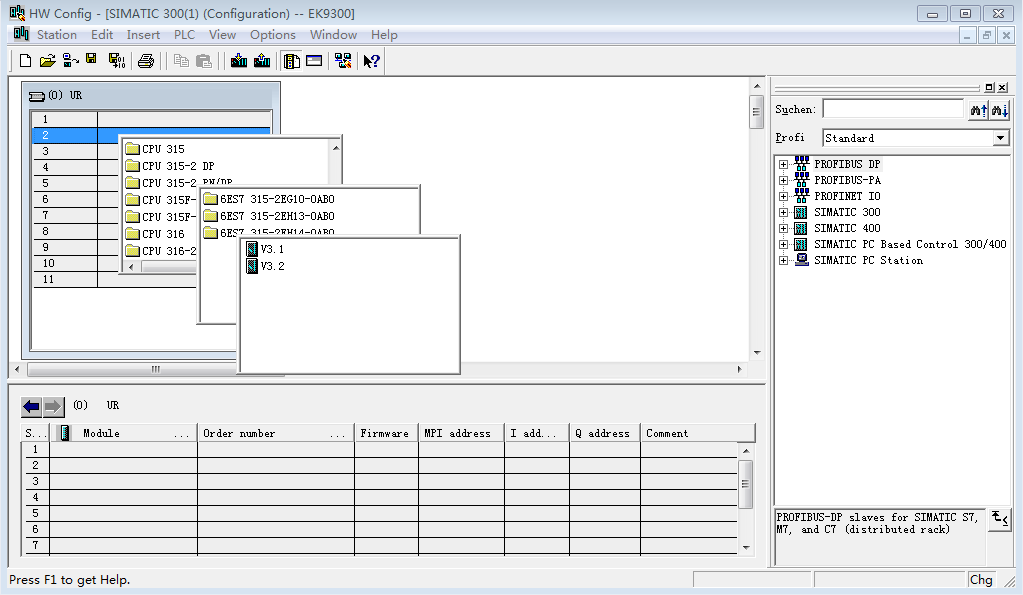 弹出配置网络地址的窗口，如下图所示，在IP address栏填入IP：192.168.0.1，Subnet mask填入子网掩码：255.255.255.0。点击“New…”按钮新建一个PN网络Ethernet（1）。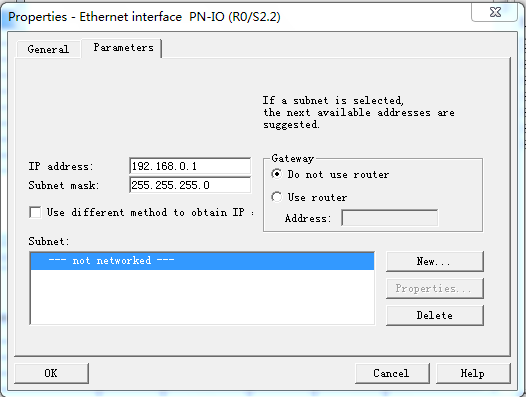 添加EK9300子站打开View菜单下的Catalog显示硬件目录窗口，硬件目录窗口中找到EK9300，路径：PROFINET IOAdditional Field DevicesI/O EK DeviceEK9300 V2.35，把EK9300拖到窗口中Ethernet(1)总线上。如下图所示：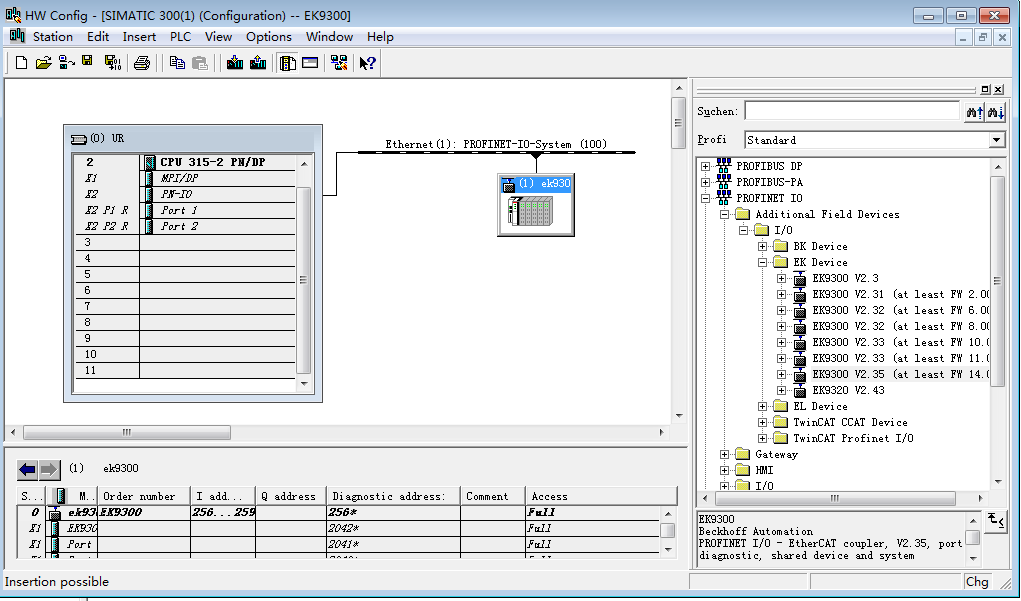 配置EK9300的IP地址。双击上图的EK9300图标，在属性栏出现如下图所示的选项卡。选择General选项卡，点击“Ethernet…”按钮给EK9300配上IP地址，本文采用默认配置：192.168.0.2，子网掩码：255.255.255.0。在Device name栏填入EK9300子站的名称，因为我们用的站名由拨码决定，而拨码是8，所以站名要改成ek9300-8。站名必须要和实际的拨码一致，否则连接不上；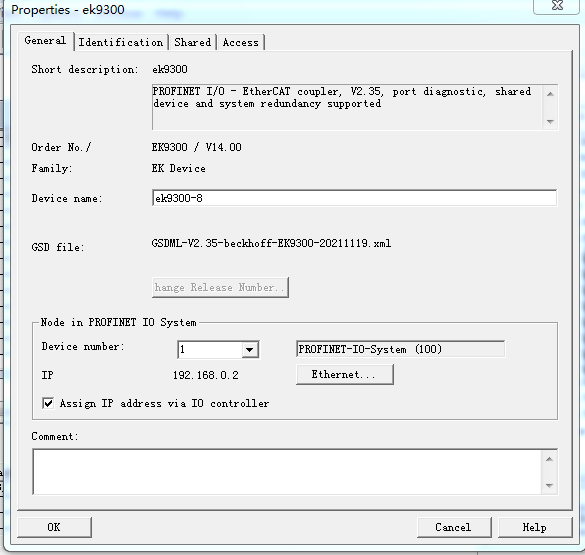 添加IO模块。点击EK9300子站，在下侧的窗口中出现槽号，在硬件目录窗口中找到刚才添加的EK9300，点击+号展开，里面显示IO模块的信息，按照EK9300后面实际挂的IO模块的顺序在槽号中插入相应的模块，如下图所示：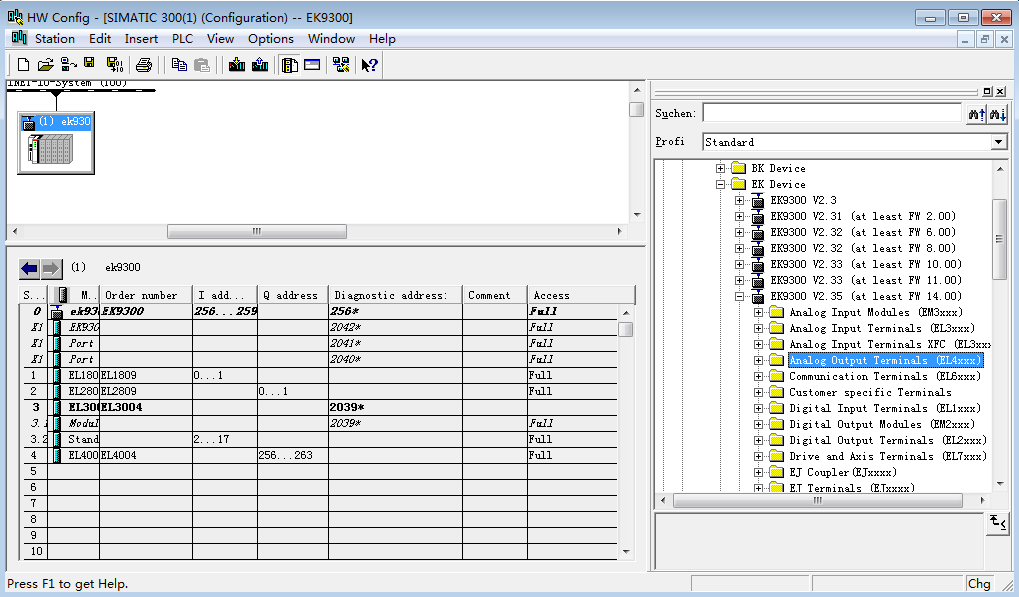 下载测试下载PLC硬件。在HW-Config界面，点击菜单栏PLC，找到Download…点击，选择CPU315后弹出如下窗口，点击“View”按钮后在Accessible Nodes栏显示PLC信息，点击192.168.0.1然后点OK进行下载；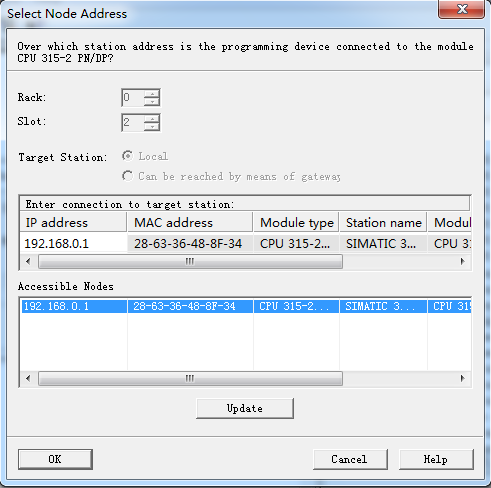 下载完成后在线显示PLC停止、EK9300子站掉线状态，如下图所示，这是因为没有给从站配置IP信息；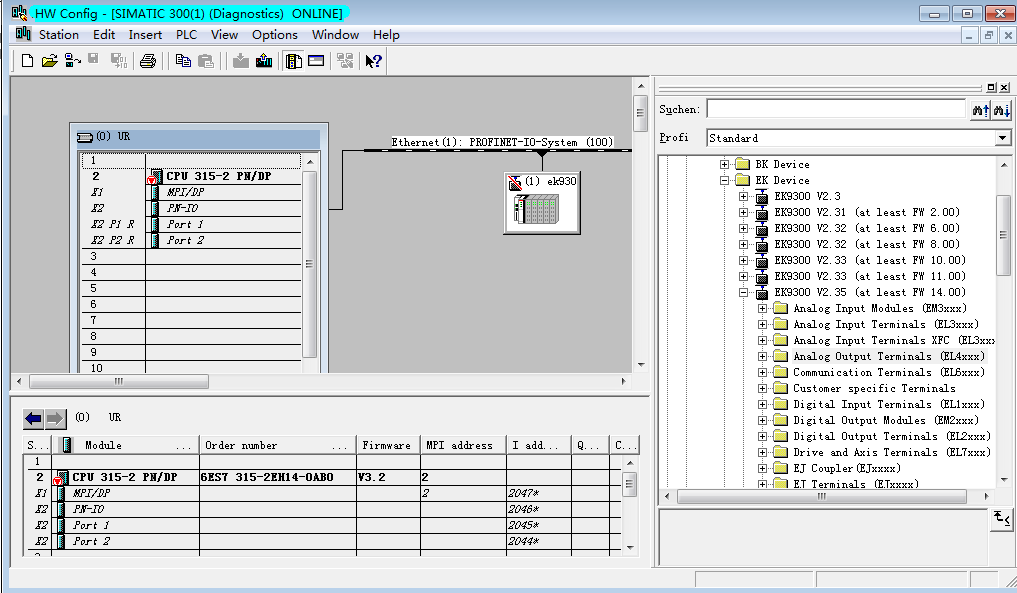 给EK9300分配IP地址。在HW-Config界面中，找到菜单栏PLC下的Ethernet Edit Ethernet Node，点击之后弹出如下窗口：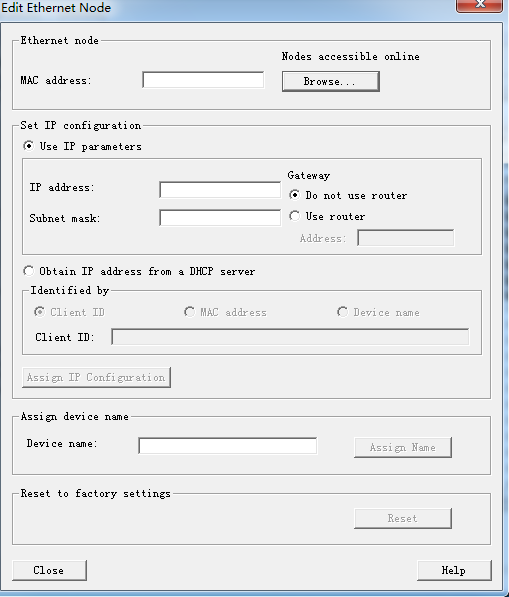 点击“Browse…”按钮搜寻PN节点信息，弹出如下窗口：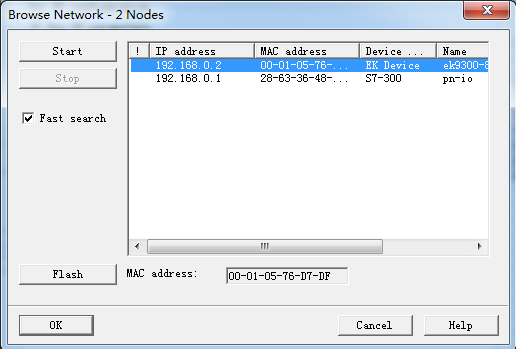 点击“Start”按钮搜寻网络上的PN节点，在右侧窗口中显示所有找到的PN节点信息，通过节点的MAC地址来判断是哪个从站，在这里找到EK9300的MAC对应的信息条点击，再点击OK按钮返回如下图所示窗口：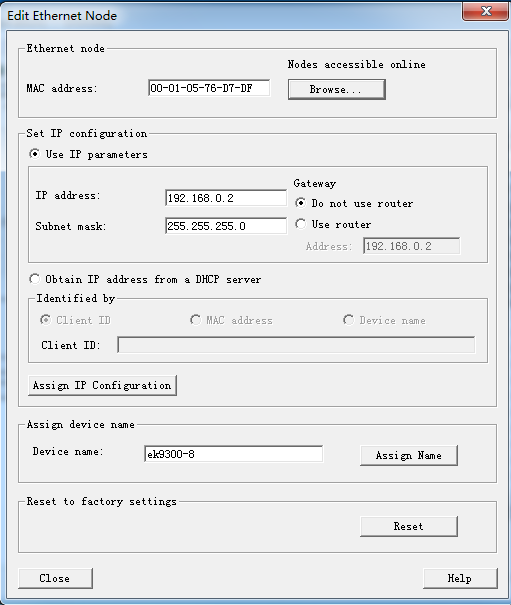 在上图中，IP address栏填入IP地址192.168.0.2，Subnet mask填入子网掩码255.255.255.0，然后点击“Assign IP Configuration”按钮给EK9300分配IP地址，分配成功会有个提示框提示。如果EK9300的拨码1-8全是OFF，还需要点击“Assign Name”来分配从站名称。分配完成后点击close关闭。下载硬件。所有从站名称分配完后重新下载硬件。下载成功后正常情况下EK9300的3个LED灯（RUN、PN、DIAG）的绿灯及PLC的RUN灯就会亮起来，表示硬件配置OK，如果还是显示掉线请检查站名是否对；编辑简单的测试代码测试IO输入输出。编写占空比1：1的方波发生器程序，如下图所示,下载后Q0.0会按周期4s占空比1：1在闪烁；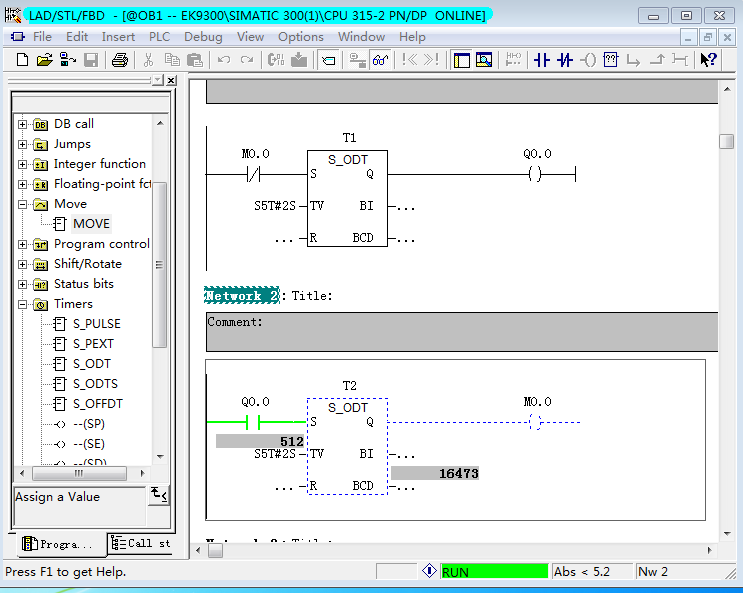 在SIMATIC Manager界面的Blocks下，新建一张监控变量表，填入如下的地址信息，然后在线查看和修改数值，如下图所示：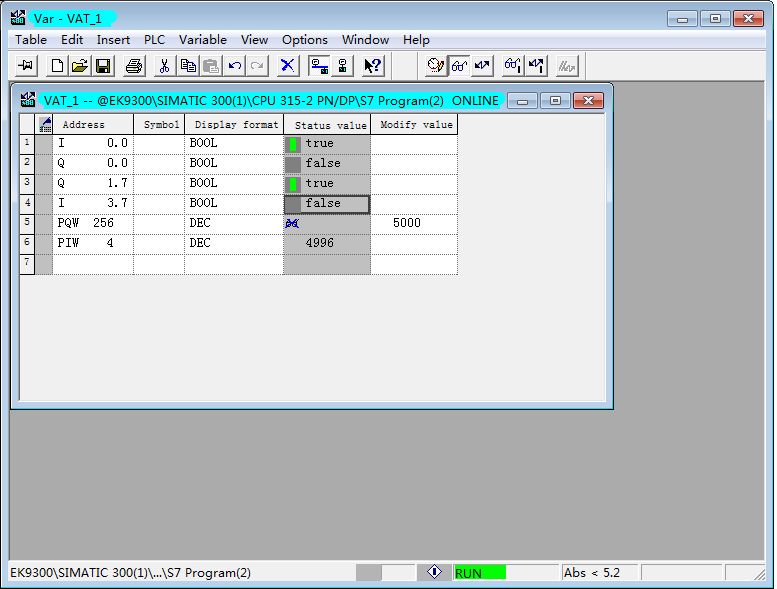 正常情况下，I3.7会不断的跳动，这是因为这个变量是EL3004第一个通道的心跳信号。给EL4004第一个通道PQW256一个数值5000,和它实际相连的EL3004第一个通道PIW4变成4996，数据显示正常。给Q1.7一个True信号，I0.0同时也变成了True。总结倍福能把EtherCAT模块挂入PROFINET网络的耦合器模块有EK9300、EK9320，两种耦合器的配置方法基本一致。倍福模块具有紧凑的结构，灵活的配置，可以很好的接入第三方的PROFINET网络，在实际的项目应用中，还可以通过EK1110扩展模块来扩展EtherCAT子站，这样还能降低设备成本。上海（ 中国区总部）中国上海市静安区汶水路 299 弄 9号（市北智汇园）电话: 021-66312666			北京分公司北京市西城区新街口北大街 3 号新街高和大厦 407 室电话: 010-82200036		邮箱: beijing@beckhoff.com.cn		广州分公司广州市天河区珠江新城珠江东路32号利通广场1303室电话: 020-38010300/1/2 	邮箱: guangzhou@beckhoff.com.cn		成都分公司成都市锦江区东御街18号 百扬大厦2305 室电话: 028-86202581 	邮箱: chengdu@beckhoff.com.cn		作者：杨靖华职务：华西南区 技术支持工程师公司：BECKHOFF中国邮箱：j.yang@beckhoff.com.cn日期：2023-10-20摘  要：倍福提供各种现场总线接口模块来连接第三方的系统，对于西门子来说比较常用的总线是PROFINET，倍福可以通过EK9300耦合器模块把EL模块通过PROFINET总线接入西门子系统。摘  要：倍福提供各种现场总线接口模块来连接第三方的系统，对于西门子来说比较常用的总线是PROFINET，倍福可以通过EK9300耦合器模块把EL模块通过PROFINET总线接入西门子系统。附  件：附  件：历史版本：历史版本：免责声明：我们已对本文档描述的内容做测试。但是差错在所难免，无法保证绝对正确并完全满足您的使用需求。本文档的内容可能随时更新，如有改动，恕不事先通知，也欢迎您提出改进建议。免责声明：我们已对本文档描述的内容做测试。但是差错在所难免，无法保证绝对正确并完全满足您的使用需求。本文档的内容可能随时更新，如有改动，恕不事先通知，也欢迎您提出改进建议。参考信息：参考信息：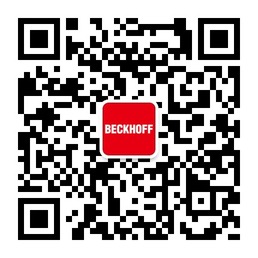 请用微信扫描二维码通过公众号与技术支持交流倍福官方网站：https://www.beckhoff.com.cn在线帮助系统：https://infosys.beckhoff.com/index_en.htm请用微信扫描二维码通过公众号与技术支持交流倍福虚拟学院：https://tr.beckhoff.com.cn/请用微信扫描二维码通过公众号与技术支持交流招贤纳士：job@beckhoff.com.cn技术支持：support@beckhoff.com.cn产品维修：service@beckhoff.com.cn方案咨询：sales@beckhoff.com.cn请用微信扫描二维码通过公众号与技术支持交流